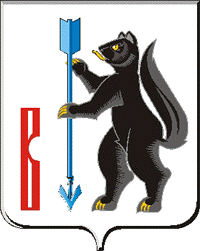 РОССИЙСКАЯ ФЕДЕРАЦИЯСВЕРДЛОВСКАЯ ОБЛАСТЬДУМА ГОРОДСКОГО ОКРУГА ВЕРХОТУРСКИЙРЕШЕНИЕот «21» октября 2021г. №61г. ВерхотурьеО внесении изменений в решение Думы городского округа Верхотурский от 18.10.2017г. №56 «Об утверждении Регламента Думы городского округа Верхотурский»      Руководствуясь Федеральным законом от 6 октября 2003 года N 131-ФЗ "Об общих принципах организации местного самоуправления в Российской Федерации", Уставом городского округа Верхотурский, Дума городского округа ВерхотурскийРЕШИЛА:      	1. Внести в Регламент Думы городского округа Верхотурский следующие изменения:1) добавить статью 20 «Заседания Думы» пунктами следующего содержания; 2) подпункт 4 пункта 2 статьи 4 «Компетенция Думы» изложить в следующей редакции: 	«9. В период введенного в установленном порядке режима повышенной готовности, режима чрезвычайной ситуации, ограничительных мероприятий (карантина), военного положения, чрезвычайного положения, внеочередное заседание может быть созвано немедленно. Подготовка внеочередного заседания в таких обстоятельствах проводится в особом порядке в соответствии с распоряжением Председателя Думы.10. В период введения на территории городского округа режима повышенной готовности, режима чрезвычайной ситуации, ограничительных мероприятий (карантина), чрезвычайного или военного положения в целях рассмотрения вопросов, проектов документов, требующих безотлагательного рассмотрения Думой, в соответствии с распоряжением Председателя Думы заседание Думы могут проводиться в дистанционной форме (далее - дистанционное заседание Думы) с использованием средств видео-конференц-связи (далее - ВКС). Информация о проведении дистанционного заседания Думы незамедлительно направляется депутатам Думы и размещается на официальном сайте Думы в сети "Интернет".Порядок подготовки, проведения заседания в режиме ВКС определяются распоряжением председателя Думы.».	2.Опубликовать настоящее Решение в информационном бюллетене «Верхотурская неделя» и разместить на официальном сайте городского округа Верхотурский.      	3.Настоящее Решение вступает в силу с момента подписания.      	4.Контроль исполнения настоящего Решения возложить на постоянную комиссию по регламенту и местному самоуправлению Думы городского округа Верхотурский.              ПредседательДумы городского округа Верхотурский 				И.А. Комарницкий